FitzgeraldImages to support learning of Key Points concerning War of 1812Assignment for 1st night2 Sketches – not fancy, artistic or time consuming. But clear, symbolic, conveys the idea.2 Google images – only do if conveys the point, not if just a random illustrationMake each about the size of a sand dollar.ExamplesSketch supportingBurning of Washington, D.C.Symbolic of the ability of Britain to crush usImage from Google supportingU.S.S. Constitution beats a British naval vessel (Guerriere) (called Old Ironsides for the reinforced hulls that a cannon ball can’t pierce)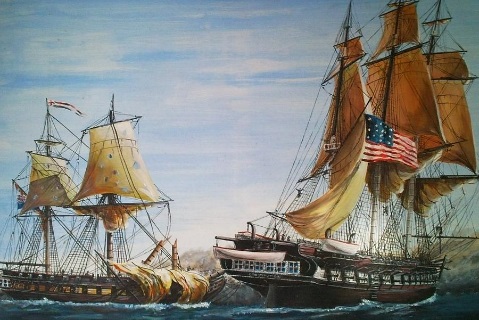 We will have a quiz Thursday on the War. Multiple Choice, Matching, and Short Answers. No DBQs. Remember that a weakness on the last quiz was people.We will spend tomorrow sketching to study the key points.